ISTITUTO COMPRENSIVO “VIA RUGANTINO 91” – ROMA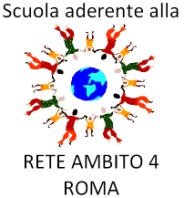 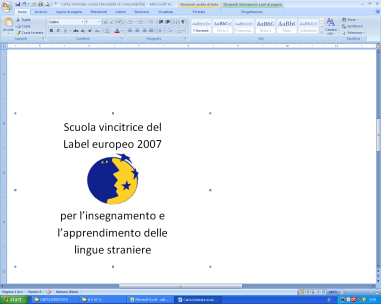 Scuola dell’Infanzia – Primaria – Secondaria di Primo GradoAl Dirigente Scolasticodell’I.C. Via del Rugantino 91RomaIl/La sottoscritto/a ______ nato/a a ___ (Prov. ___) il ___/___/_______in servizio presso questa scuola in qualità di DOCENTE – PERSONALE A.T.A. con contratto a tempo determinato indeterminato / supplenza fino al temine delle attività didattiche / supplenza annuale /  supplenza breve e saltuariaCHIEDE/COMUNICA		ALLA S.V.Dal ___/___/______ al ___/___/______ n. gg.___Durante il predetto periodo risiederà in  _______ Tel._____ Via__________ Int.____ sc. __ Cap ___ ASL __________________________________________________________________________________________VISTO: Si autorizzaMod 1 PERSONALEAnno Scolastico20__/20__ATADOCENTE SCUOLAINFANZIARoma ___/___/______Anno Scolastico20__/20__ATADOCENTE SCUOLAPRIMARIARoma ___/___/______Anno Scolastico20__/20__ATADOCENTE SCUOLASECONDARIA DI PRIMO GRADOOGGETTO: Assenze a tempo determinatoOGGETTO: Assenze a tempo determinatoOGGETTO: Assenze a tempo determinatoOGGETTO: Assenze a tempo determinatoOGGETTO: Assenze a tempo determinatoOGGETTO: Assenze a tempo determinatoOGGETTO: Assenze a tempo determinatoOGGETTO: Assenze a tempo determinatoAssenza per:Assenza per:Assenza per:malattia  (art. 19 comma 3-4)Assenza per:Assenza per:Assenza per:visita specialistica alle ore: __:__Ferie (art. 19 comma 2: rapportati al periodo di servizio) Ferie (art. 19 comma 2: rapportati al periodo di servizio) Ferie (art. 19 comma 2: rapportati al periodo di servizio) Ferie (art. 19 comma 2: rapportati al periodo di servizio) Ferie (art. 19 comma 2: rapportati al periodo di servizio) Permessi retribuiti:Permessi retribuiti:Permessi retribuiti:(art.19 comma 12): gg.15 per matrimonio (1)Permessi retribuiti:Permessi retribuiti:Permessi retribuiti:(art. 19 comma 9): gg. 3 per lutto (2)Permessi non  retribuiti :(art. 19  comma  7):Permessi non  retribuiti :(art. 19  comma  7):Permessi non  retribuiti :(art. 19  comma  7):gg.8 per concorsi/esamiPermessi non  retribuiti :(art. 19  comma  7):Permessi non  retribuiti :(art. 19  comma  7):Permessi non  retribuiti :(art. 19  comma  7):gg.6 max  per motivi  personali/familiariPermessi sindacali retribuiti (art. 8 comma 1-2 CCNQ 1998):Permessi sindacali retribuiti (art. 8 comma 1-2 CCNQ 1998):Permessi sindacali retribuiti (art. 8 comma 1-2 CCNQ 1998):Permessi sindacali retribuiti (art. 8 comma 1-2 CCNQ 1998):Permessi sindacali retribuiti (art. 8 comma 1-2 CCNQ 1998):Congedo parentale:art. 12 comma 4 Astensione facoltativa 6 mesi entro il 3°anno  di età del bambino(1° mese  al 100% restanti al 30%)art. 12 comma 4 Astensione facoltativa 6 mesi entro il 3°anno  di età del bambino(1° mese  al 100% restanti al 30%)art. 12 comma 4 Astensione facoltativa 6 mesi entro il 3°anno  di età del bambino(1° mese  al 100% restanti al 30%)Congedo parentale:art. 12 comma 5 Malattia  del bambino fino a  tre anni d’età(1°mese al 100% -per ogni anno d’età del bambino)art. 12 comma 5 Malattia  del bambino fino a  tre anni d’età(1°mese al 100% -per ogni anno d’età del bambino)art. 12 comma 5 Malattia  del bambino fino a  tre anni d’età(1°mese al 100% -per ogni anno d’età del bambino)Congedo parentale:art.12 comma 5 Malattia del bambino da  8 anni(n. 5 gg. all’anno senza  assegni)art.12 comma 5 Malattia del bambino da  8 anni(n. 5 gg. all’anno senza  assegni)art.12 comma 5 Malattia del bambino da  8 anni(n. 5 gg. all’anno senza  assegni)Festività soppresse: (art.  relazione  al art.14):  rapportate al periodo di servizioDal ___/___/______ al ___/___/______Festività soppresse: (art.  relazione  al art.14):  rapportate al periodo di servizioDal ___/___/______ al ___/___/______Festività soppresse: (art.  relazione  al art.14):  rapportate al periodo di servizioDal ___/___/______ al ___/___/______Festività soppresse: (art.  relazione  al art.14):  rapportate al periodo di servizioDal ___/___/______ al ___/___/______Festività soppresse: (art.  relazione  al art.14):  rapportate al periodo di servizioDal ___/___/______ al ___/___/______Per assenza malattia allega:  certificato medico, attestazione medica per visita   specialistica, certificato per ricovero ospedalieroPermessi  retribuiti motivazione ___________________________________________________________(allega documentazione giustificativa)BARRARE LA VOCE  CHE INTERESSA(1) Specificare(2) Perdita del coniugedi parenti entro il 2° grado e di affini di 1° gradoFirma________________________La veridicità della firma è confermata dall’indirizzo della posta elettronica presente nell’anagrafica della segreteria digitale